Badger Class Timetable for Home LearningWeek 6Hello Badgers, I hope you are all well and keeping safe at home. It has been lovely seeing you all working hard online.Please note the change of timings for our zoom lessons. English is at 9:30am and Maths 11:15am every day.Below is a proposed timetable for your home learning this week. Don’t worry if you cannot stick to the timings, they are there to give you an idea of how to structure your day at home like a school day as much as you can. You can find all the links for English, Maths and the afternoon lessons on the home learning section of the school’s website https://www.parksidecommunityprimaryschool.co.uk/badgers Please email me at badgerclass@parkside.kent.sch.uk to show me any work you are proud of or send me any photos of what you have been up to. If you need any help, we can arrange a Zoom meeting so I can help you with the work or you can also call me on the school telephone number and I will go through it with you.Mr King   Lesson 1 – Monday   -   ScienceClick for the video for today’s lesson 
 https://classroom.thenational.academy/lessons/how-does-human-anatomy-compare-to-other-animals-6rvk4e 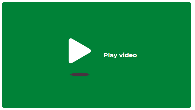 How does human anatomy compare to other animals?In this lesson, we will learn about the differences between humans and other animals. We will first learn about vertebrates and invertebrates, followed by the differences of animals who use lungs and gills to breathe. Then, we will briefly compare brains of animals. Finally, we will complete some application questions.Lesson 2 – Tuesday      - MusicClick this link to watch today’s lesson
 https://classroom.thenational.academy/lessons/exploring-2-beats-in-a-bar-6xk34d Exploring 2 beats in a barIn this lesson, we are going to explore how music is organised and look at music with 2 beats in a bar.Lesson 3 – Wednesday      - R.E.Click this link to watch today’s lessonhttps://classroom.thenational.academy/lessons/what-is-the-holy-book-of-islam-cmvk0d What is the holy book of Islam?In this lesson, we will be learning about the Qur'an, the Muslim Holy Book which was revealed to Muhammad by the Angel Gabriel over a period of 23 years.Lesson 4 – Thursday      - GeographyClick this link to watch today’s lessonhttps://classroom.thenational.academy/lessons/what-are-the-physical-features-of-europe-74wp6r What are the physical features of Europe?In this lesson, we will be learning about the four regions of Europe: Central Uplands, Western Uplands, North European Plain and Alpine Mountains. You will also learn about the tallest mountain in Europe and also the important rivers that divide up Europe.Lesson 5 – Friday    - PSHEClick this link to watch today’s lesson https://classroom.thenational.academy/lessons/time-to-get-active-cth62cTime to get active!In this lesson, we are going to be learning about the importance of exercise through the help of a very special guest! The lesson will involve getting up on our feet and measuring our heart rate before and after exercising. Our guest will then tell us how much exercise we should do everyday - you might be in for a shock! To finish the lesson, we will be creating our own exercise timetable which we can use in school to help us stick to exercising regularly!MondayTuesdayWednesdayThursdayFriday8:45-9:15ReadingReadingReadingReadingReading9:30-10:00English SPAGZoom LinkEnglish SPAGZoom LinkEnglish SPAGZoom LinkEnglish SPAGZoom LinkEnglish SPAGZoom Link10:00-10:30English video 
and taskEnglish video 
and taskEnglish video 
and taskEnglish video 
and taskEnglish video 
and task10:45-11:00Have a break Have a break Have a break Have a break Have a break 11:00 – 11:15Times tables
Website linkTimes tables
Website linkTimes tables
Website linkTimes tables
Website linkTimes tables
Website link11:15 – 11:45Maths LessonZoom LinkMaths LessonZoom LinkMaths LessonZoom LinkMaths LessonZoom LinkMaths LessonZoom Link11:30-12:15White Rose 
video lessonsYear 4 - Year 5Maths 
worksheetsWhite Rose 
video lessonsYear 4 - Year 5Maths worksheetsWhite Rose 
video lessonsYear 4 - Year 5Maths worksheetsWhite Rose 
video lessonsYear 4 - Year 5Maths worksheetsWhite Rose 
video lessonsYear 4 - Year 5Maths worksheets12:00-13:00Lunch Lunch Lunch Lunch Lunch 13:00Science video
and taskMusic video 
and taskR.E. video 
and taskGeography 
video and taskP.S.H.E. video
and task